1. pielikums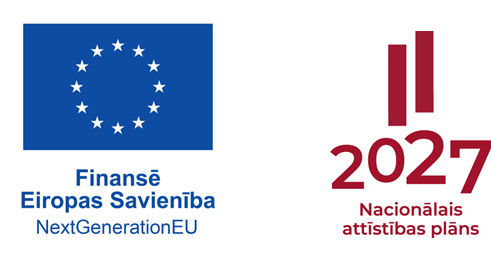 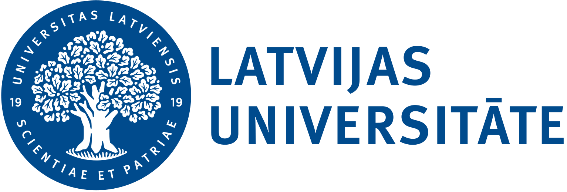 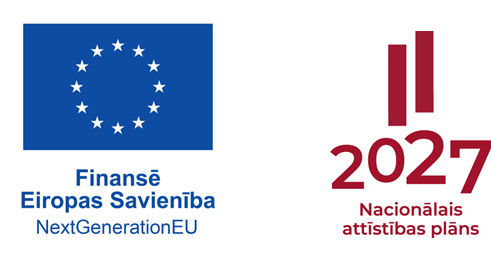 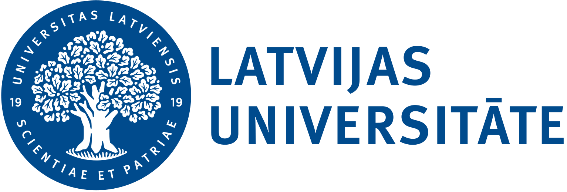 PIETEIKUMSStudiju programmas atlasei Latvijas Universitātēprojekta Nr. 2.3.1.1.i.0/1/22/I/CFLA/003 “Augsta līmeņa digitālo prasmju apguve Latvijā augstas veiktspējas skaitļošanas tehnoloģiju jomā” vajadzībāmStudiju programmas direktora paraksts, paraksta atšifrējums un datums:2. pielikums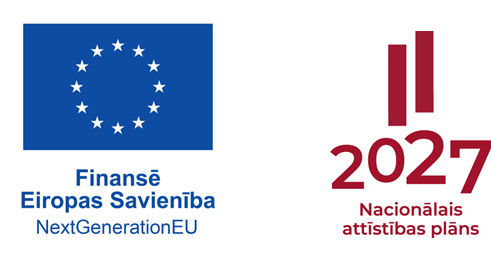 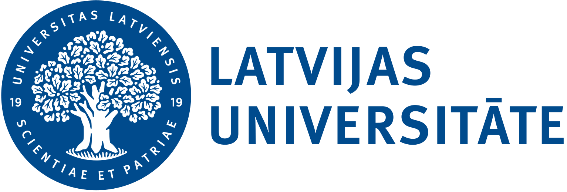 1. kritērijs: Kursa atbilstība moduļa tematikai un prioritārajiem pielietojamo zināšanu un prasmju virzieniem tautsaimniecības atveseļošanai un transformācijai2. kritērijs: Digitālo rīku lietošana 3. kritērijs: Sasaiste ar pārējiem studiju programmas kursiem un studiju programmas mērķiemStudiju programmas šifrs, nosaukums un studiju līmenis:Studiju programmas šifrs, nosaukums un studiju līmenis:Fakultāte:Fakultāte:Citas studiju programmas un fakultātes, kur varētu īstenot šo kursu:Citas studiju programmas un fakultātes, kur varētu īstenot šo kursu:Studiju programmas direktora kontaktinformācija (tālrunis, e-pasts):Studiju programmas direktora kontaktinformācija (tālrunis, e-pasts):Izvēlēto studiju kursu tematiskā joma Izvēlēto studiju kursu tematiskā joma Izvēlēto studiju kursu tematiskā joma Vides procesu modelēšana un klimatsVides procesu modelēšana un klimatsXDatu apstrādes un vizualizācijas metodesDatu apstrādes un vizualizācijas metodesStudiju kursa nosaukums, tā kredītpunkti:(jāpiedāvā 1 kurss  2-3 kredītpunktu vērtībā)Aprakstīt modulī iekļaujamā studiju kursa sasniedzamos rezultātus studējošo zināšanu un prasmju terminos, saturu (tematus) un studiju aktivitātes, akcentējot, kā tieši tiks īstenota kombinēto studiju metodikaSkaidrot modulī iekļaujamā studiju kursa sasaisti ar kādu no MK noteikumu Nr.453 19.punktā noteiktajiem  prioritārajiem pielietojamo zināšanu un prasmju virzieniem tautsaimniecības atveseļošanai un transformācijai:mākslīgais intelekts un dati veselības aprūpē un medicīnā, jaunu zāļu izstrādē, tostarp attēlos balstīta diagnosticēšana, 3D un genomika, bioinformātikas un datu zinātnes attīstība;sarežģītu fizikālu sistēmu inženiermodelēšana un mehānisko, aerodinamisko, elektrodinamisko īpašību simulācija (Galīgo elementu metode (Finite element method (FEM)), Skaitliskās plūsmas mehānika (Computer Fluid Dynamics (CFD)), tostarp augsto tehnoloģiju, būvniecības un transporta jomā;vides, zemes sistēmas procesu modelēšana un klimata dinamika, tostarp izmantošana bioekonomikā un mežsaimniecībā, tālizpēte un datu apstrāde;mākslīgā intelekta rūpnieciskie pielietojumi, digitālie risinājumi publisko pakalpojumu attīstībāAprakstīt modulī iekļaujamā studiju kursa sasniedzamos rezultātus studējošo zināšanu un prasmju terminos, saturu (tematus) un studiju aktivitātes, akcentējot, kā tieši tiks īstenota kombinēto studiju metodikaSkaidrot modulī iekļaujamā studiju kursa sasaisti ar kādu no MK noteikumu Nr.453 19.punktā noteiktajiem  prioritārajiem pielietojamo zināšanu un prasmju virzieniem tautsaimniecības atveseļošanai un transformācijai:mākslīgais intelekts un dati veselības aprūpē un medicīnā, jaunu zāļu izstrādē, tostarp attēlos balstīta diagnosticēšana, 3D un genomika, bioinformātikas un datu zinātnes attīstība;sarežģītu fizikālu sistēmu inženiermodelēšana un mehānisko, aerodinamisko, elektrodinamisko īpašību simulācija (Galīgo elementu metode (Finite element method (FEM)), Skaitliskās plūsmas mehānika (Computer Fluid Dynamics (CFD)), tostarp augsto tehnoloģiju, būvniecības un transporta jomā;vides, zemes sistēmas procesu modelēšana un klimata dinamika, tostarp izmantošana bioekonomikā un mežsaimniecībā, tālizpēte un datu apstrāde;mākslīgā intelekta rūpnieciskie pielietojumi, digitālie risinājumi publisko pakalpojumu attīstībāAprakstīt, kā moduļi iekļaujamais studiju kurss veicinās studējošo digitālo prasmju attīstību, norādot konkrētus digitālus rīkus, kas tiks izmantoti, to sasaisti ar studiju aktivitātēm un kursu sasniedzamajiem studiju rezultātiem.Aprakstīt, kā moduļi iekļaujamais studiju kurss veicinās studējošo digitālo prasmju attīstību, norādot konkrētus digitālus rīkus, kas tiks izmantoti, to sasaisti ar studiju aktivitātēm un kursu sasniedzamajiem studiju rezultātiem.Aprakstīt modulī iekļaujamā kursa iekļaušanu studiju programmā, kursu sasaisti ar studiju programmas sasniedzamajiem mērķiem, citiem kursiem un studiju programmā sasniedzamajiem rezultātiem. Aprakstīt modulī iekļaujamā kursa iekļaušanu studiju programmā, kursu sasaisti ar studiju programmas sasniedzamajiem mērķiem, citiem kursiem un studiju programmā sasniedzamajiem rezultātiem. Detalizēti skaidrots, kā kurss atbilst moduļa tematikai un prioritārajiem pielietojamo zināšanu un prasmju virzieniem tautsaimniecības atveseļošanai un transformācijai4-5 punktiDaļēji skaidrots, kā kurss atbilst moduļa tematikai un prioritārajiem pielietojamo zināšanu un prasmju virzieniem tautsaimniecības atveseļošanai un transformācijai2-3 punktiNav skaidrots, kā kurss atbilst moduļa tematikai un prioritārajiem pielietojamo zināšanu un prasmju virzieniem tautsaimniecības atveseļošanai un transformācijai0-1 punktsDetalizēti skaidrota digitālo rīku lietošana kursa saturā4-5 punktiDaļēji skaidrota digitālo rīku lietošana kursa saturā2-3 punktiNav skaidrota digitālo rīku lietošana kursa saturā0-1 punktsDetalizēti skaidrots, kādu pienesumu izvēlētā studiju kursa/moduļa tematika nodrošinās studiju programmas attīstībai un kā izvēlētais studiju kurss iekļausies studiju programmā. Norādītas vairākas studiju programmas, kur potenciāli varētu īstenot kursu.4-5 punktiDaļēji skaidrots, kādu pienesumu izvēlētā studiju kursa/moduļa tematika nodrošinās studiju programmas attīstībai un kā izvēlētais studiju kurss iekļausies studiju programmā. Norādīta viena studiju programma, kur potenciāli varētu īstenot kursu.2-3 punktiNav skaidrots, kādu pienesumu izvēlētā studiju kursa/moduļa tematika nodrošinās studiju programmas attīstībai un kā izvēlētais studiju kurss iekļausies studiju programmā. Nav norādītas studiju programmas, kur potenciāli varētu īstenot kursu.0-1 punkts